Construire un triangle rectangle isocèle, dynamique, en utilisant les outils disponibles*. 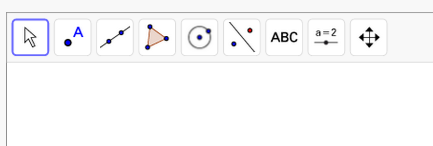 * Outils disponibles : Pas de droites perpendiculaires.NiveauConstruction sous contraintes : 
Triangle rectangle isocèleOutil2ndeDécouvrir, RevoirGéométrie dynamique